U.S. Department of Education Evidence of Effectiveness Form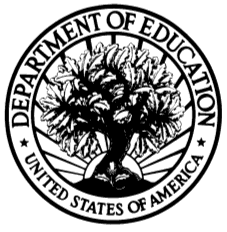 OMB No. 1894-0001Exp. 07/31/2019Level of EvidenceSelect the level of evidence of effectiveness for which you are applying.  See the Notice Inviting Applications for the relevant definitions. [   ]  Promising Evidence 				[   ]  Moderate Evidence		      [   ]  Strong Evidence Citation and RelevanceFill in the chart below with the appropriate information about the studies that support your application.Instructions for Evidence FormLevel of Evidence.  Check the box next to the level of evidence for which you are applying.  See the Notice Inviting Applications for the evidence definitions.Citation and Relevance.  Fill in the chart for each of the studies you are submitting to meet the evidence standards.  If allowable under the program you are applying for, you may add additional rows to include more than four citations.  (See below for an example citation.)Citation.  Provide the full citation for each study you are using as evidence.  If the study has been reviewed by the WWC, please include the rating it received, the WWC review standards version, and the URL link to the description of that finding in the WWC reviewed studies database.  Include a copy of the study or a URL link to the study, if available.  Note that, to provide moderate or strong evidence, you must cite a publicly available, original study of the effectiveness of a component of your proposed project on a student outcome or other relevant outcome.Relevant Finding(s).  Describe: 1) the project component included in the study that is also a component of your proposed project, 2) the student outcome(s) or other relevant outcome(s) that are included in both the study and in the logic model (theory of action) for your proposed project, and 3) the study finding(s) supporting a favorable relationship between a project component and a relevant outcome.  Cite page and table numbers from the study, where applicable.Overlap of Population and/or Settings.  Explain how the population and/or setting in your proposed project are similar to the populations and settings included in the relevant finding(s).  Cite page numbers from the study, where applicable.EXAMPLE: For Demonstration Purposes OnlyPaperwork Burden Statement:  According to the Paperwork Reduction Act of 1995, no persons are required to respond to a collection of information unless such collection displays a valid OMB control number.  The valid OMB control number for this information collection is 1894-0001.  The time required to complete this information collection is estimated to vary from 1 to 4 hours per response, with an average of 1.5 hours per response, including the time to review instructions, search existing data sources, gather the data needed, and complete and review the information collection.  If you have any comments concerning the accuracy of the time estimate(s) or suggestions for improving this form, please write to: U.S. Department of Education, Washington, D.C. 20202-4537.  If you have comments or concerns regarding the status of your individual submission of this form, write directly to the Office of Innovation and Improvement, U.S. Department of Education, 400 Maryland Avenue, S.W., Washington, D.C. 20202A. CitationB. Relevant Finding(s)C. Overlap of Populations and/or SettingsA. CitationB. Relevant Finding(s)C. Overlap of Population and SettingsBettinger, E.P., & Baker, R. (2011). The effects of student coaching in college: An evaluation of a randomized experiment in student mentoring. Stanford, CA: Stanford University School of Education. Available at https://ed.stanford.edu/sites/default/files/bettinger_baker_030711.pdfMeets WWC Group Design Standards without Reservations under review standards 2.1 (http://ies.ed.gov/ncee/wwc/Study/72030).The intervention in the study is a form of college mentoring called student coaching. Coaches helped with a number of issues, including prioritizing studies and identifying barriers and ways to overcome them. Coaches were encouraged to contact their assignees by either phone, email, text messaging, or social networking sites (pp. 8-10). The proposed project for Alpha Beta Community College students will train professional staff and faculty coaches on the most effective way(s) to communicate with their mentees, suggest topics for mentors to talk to their mentees, and be aware of signals to prevent withdrawal or academic failure. The relevant outcomes in the study are student persistence and degree completion (Table 3, p. 27), which are also included in the logic model for the proposed project.This study found that students assigned to receive coaching and mentoring were significantly more likely than students in the comparison group to remain enrolled at their institutions (pp. 15-16, and Table 3, p. 27). The full study sample consisted of “13,555 students across eight different higher education institutions, including two- and four-year schools and public, private not-for-profit, and proprietary colleges.” (p. 10)  The number of students examined for purposes of retention varied by outcome (Table 3, p. 27). The study sample overlaps with Alpha Beta Community College in terms of both postsecondary students and postsecondary settings.